30 Minute Meal | Asian Chicken SaladMichelleLeonardson.com │Where the Wine Is.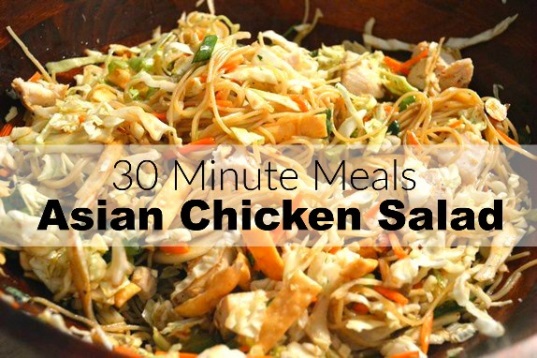 Ingredients1 Asian style salad kit1½ cups precooked chopped chicken4 oz angel hair pasta2 tbsp soy sauce1 tbsp white wine vinegarDirectionsCook angel hair pasta according to package directions.Stir salad dressing in with the noodles.  Cool in fridge for about 10 minutes.Mix together soy sauce and white wine vinegar.Dump the salad into a bowl and stir in sauce.Combine noodles and salad, then add chicken, almonds and wontons.Toss, serve and enjoy!